Międzyświetlicowy konkurs plastyczny„Pszczółka Maja sobie lata,zbiera nektar z miododajnego kwiatka.”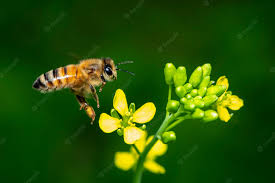 Kochani!Niebawem, bo 20 maja będziemy obchodzić Światowy Dzień Pszczoły. Chcąc zwrócić Waszą uwagę na jej pożyteczność w świecie przyrody zapraszam do wzięcia udziału w konkursie plastyczno – przyrodniczym zatytułowanym „Pszczółka Maja sobie lata, zbiera nektar z miododajnego kwiatka” . Regulamin konkursu: Organizator konkursu: 	Świetlica szkolna w Szkole Podstawowej nr 1 im. Janusza Korczaka                                     w Komornikach.Adresaci konkursu:	uczniowie klas  I – III oraz IV – VIII uczęszczający do świetlicy szkolnej. Cele konkursu: zachęcanie dzieci do bycia świadomym obserwatorem świata przyrody; zwrócenie uwagi na gatunki roślin miododajnych, które są zwłaszcza uwielbiane przez pszczoły;poszerzenie wiadomości na temat roli, jaką odgrywają pszczoły dla pozyskiwania żywności; rozwijanie talentów plastycznych; wymiana doświadczeń międzyświetlicowych na terenie gminy Komorniki.Format i technika wykonania pracy: format A3 lub A4; praca płaska, wykonana w dowolnej technice plastycznej przedstawiająca pszczołę oraz konkretną roślinę miododajną, która jest przez pszczoły chętnie odwiedzana.Warunki uczestnictwa: każda praca powinna zawierać metryczkę: imię i nazwisko autora pracy, wiek, klasę, nazwę szkoły oraz imię i nazwisko nauczyciela prowadzącego;praca powinna zawierać tytuł pracy ujmując nazwę rośliny miododajnej, wydrukowaną na komputerze i umieszczoną w dolnym, lewym rogu „strony głównej” pracy;przystąpienie przez ucznia do konkursu jest jednoznaczne ze zgodą rodzica/opiekuna prawnego na udział dziecka w nim oraz umieszczenie pracy wraz z podaniem imienia, nazwiska, klasy, szkoły do której uczeń uczęszcza na stronie internetowej organizatora konkursu – zgodę należy wydrukować                      i podpisaną dołączyć do pracy;każda szkoła może zgłosić do konkursu max. 8 prac wykonanych samodzielnie przez uczniów.  Czas trwania konkursu: 			09.05. – 23.05.2022 r.  prace należy dostarczyć do dnia 23.05.2022 r. (poniedziałek) osobiście lub pocztą na adres: Szkoła Podstawowa nr 1 im. Janusza Korczaka, ul. Staszica 25, 62-052 Komornki z dopiskiem „Konkurs Międzyświetlicowy „Pszczoły” – Danuta Rozbicka”;rozstrzygnięcie i ogłoszenie wyników konkursu nastąpi30.05.2022 roku (poniedziałek) na stronie internetowej szkoły. Nagrody i dyplomy zostaną laureatom dostarczone do szkół osobiście;w razie jakichkolwiek pytań lub wątpliwości dotyczących regulaminu konkursu proszę o kontakt pod numerem telefonu 505-832-293 – Danuta Rozbicka organizatorka konkursu. 